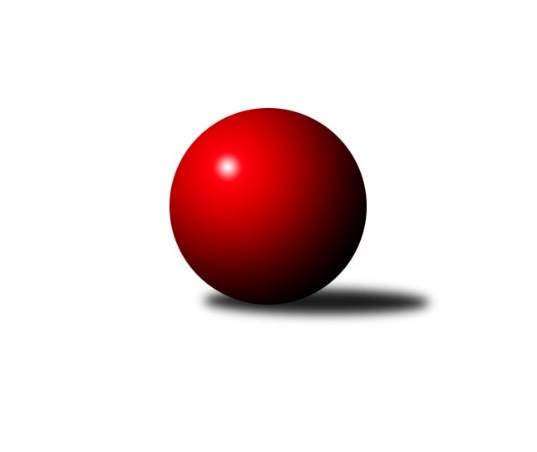 Č.15Ročník 2010/2011	17.1.2011Nejlepšího výkonu v tomto kole: 1715 dosáhlo družstvo: KK Jiskra Rýmařov ˝B˝Meziokresní přebor-Bruntál, Opava 2010/2011Výsledky 15. kolaSouhrnný přehled výsledků:KK PEPINO Bruntál ˝B˝	- TJ  Krnov ˝C˝	2:8	1379:1494		17.1.TJ Opava ˝D˝	- TJ Sokol Chvalíkovice ˝B˝	4:6	1522:1575		17.1.TJ Jiskra Rýmařov˝D˝	- TJ Jiskra Rýmařov ˝C˝	2:8	1685:1691		17.1.TJ Horní Benešov ˝D˝	- TJ Kovohutě Břidličná ˝D˝	4:6	1675:1644		17.1.TJ Kovohutě Břidličná ˝C˝	- TJ Horní Benešov ˝F˝	8:2	1564:1402		17.1.KK Jiskra Rýmařov ˝B˝	- RSKK Raciborz	9:1	1715:1680		17.1.TJ Opava ˝E˝	- KK Minerva Opava ˝C˝	6:4	1525:1455		17.1.Tabulka družstev:	1.	TJ Jiskra Rýmařov ˝C˝	15	12	0	3	112 : 38 	 	 1587	24	2.	TJ Kovohutě Břidličná ˝D˝	15	12	0	3	95 : 55 	 	 1590	24	3.	TJ Sokol Chvalíkovice ˝B˝	15	11	0	4	90 : 60 	 	 1574	22	4.	KK Jiskra Rýmařov ˝B˝	15	10	0	5	96 : 54 	 	 1608	20	5.	RSKK Raciborz	15	9	1	5	88 : 62 	 	 1592	19	6.	TJ Horní Benešov ˝D˝	15	9	0	6	89 : 61 	 	 1609	18	7.	TJ Jiskra Rýmařov˝D˝	15	8	1	6	79 : 71 	 	 1576	17	8.	TJ  Krnov ˝C˝	15	8	0	7	84 : 66 	 	 1565	16	9.	TJ Opava ˝D˝	15	7	0	8	63 : 87 	 	 1563	14	10.	TJ Kovohutě Břidličná ˝C˝	15	6	0	9	64 : 86 	 	 1550	12	11.	TJ Opava ˝E˝	15	6	0	9	63 : 87 	 	 1523	12	12.	KK Minerva Opava ˝C˝	15	3	0	12	48 : 102 	 	 1542	6	13.	TJ Horní Benešov ˝F˝	15	2	0	13	43 : 107 	 	 1382	4	14.	KK PEPINO Bruntál ˝B˝	15	1	0	14	36 : 114 	 	 1478	2Podrobné výsledky kola:	 KK PEPINO Bruntál ˝B˝	1379	2:8	1494	TJ  Krnov ˝C˝	Milan Milián	 	 163 	 170 		333 	 0:2 	 366 	 	174 	 192		Jiří Chylík	Richard Janalík	 	 185 	 185 		370 	 2:0 	 348 	 	164 	 184		Petr Daranský	Milan Volf	 	 172 	 174 		346 	 0:2 	 401 	 	182 	 219		Jaromír Čech	Josef Příhoda	 	 160 	 170 		330 	 0:2 	 379 	 	198 	 181		Jaroslav Lakomýrozhodčí: Nejlepší výkon utkání: 401 - Jaromír Čech	 TJ Opava ˝D˝	1522	4:6	1575	TJ Sokol Chvalíkovice ˝B˝	Jaromír Hendrych	 	 200 	 186 		386 	 2:0 	 382 	 	202 	 180		Dalibor Krejčiřík	Pavel Jašek	 	 170 	 177 		347 	 0:2 	 390 	 	199 	 191		Antonín Hendrych	Pavla Hendrychová	 	 190 	 206 		396 	 0:2 	 419 	 	204 	 215		Roman Beinhauer	Miroslava Hendrychová	 	 193 	 200 		393 	 2:0 	 384 	 	208 	 176		Vladimír Kostkarozhodčí: Nejlepší výkon utkání: 419 - Roman Beinhauer	 TJ Jiskra Rýmařov˝D˝	1685	2:8	1691	TJ Jiskra Rýmařov ˝C˝	Pavel Přikryl	 	 254 	 199 		453 	 2:0 	 422 	 	212 	 210		Jiří Polášek	Miroslav Langer	 	 204 	 188 		392 	 0:2 	 404 	 	212 	 192		Petr Chlachula	Petr Domčík	 	 212 	 223 		435 	 0:2 	 440 	 	230 	 210		Romana Valová	Zdenek Hudec	 	 206 	 199 		405 	 0:2 	 425 	 	219 	 206		Josef Matušekrozhodčí: Nejlepší výkon utkání: 453 - Pavel Přikryl	 TJ Horní Benešov ˝D˝	1675	4:6	1644	TJ Kovohutě Břidličná ˝D˝	Miloslav  Petrů	 	 200 	 222 		422 	 0:2 	 432 	 	199 	 233		Josef Václavík	Dominik Tesař	 	 197 	 197 		394 	 0:2 	 431 	 	214 	 217		Pavel Vládek	Petr Kozák	 	 215 	 198 		413 	 0:2 	 434 	 	196 	 238		Ivo Mrhal st.	Zdeněk Janák	 	 219 	 227 		446 	 2:0 	 347 	 	164 	 183		Ota Pidimarozhodčí: Nejlepší výkon utkání: 446 - Zdeněk Janák	 TJ Kovohutě Břidličná ˝C˝	1564	8:2	1402	TJ Horní Benešov ˝F˝	František Habrman	 	 190 	 210 		400 	 2:0 	 343 	 	185 	 158		Vladislav Vavrák	Anna Dosedělová	 	 194 	 196 		390 	 2:0 	 384 	 	193 	 191		Michal Krejčiřík	Lubomír Khýr	 	 186 	 168 		354 	 0:2 	 357 	 	167 	 190		Jiří Spevák	Pavel Veselka	 	 213 	 207 		420 	 2:0 	 318 	 	152 	 166		Daniel Košíkrozhodčí: Nejlepší výkon utkání: 420 - Pavel Veselka	 KK Jiskra Rýmařov ˝B˝	1715	9:1	1680	RSKK Raciborz	Věra Tomanová	 	 222 	 195 		417 	 2:0 	 403 	 	199 	 204		Cezary Koczorski	Jaroslav Horáček	 	 219 	 219 		438 	 2:0 	 421 	 	227 	 194		Marek Prusicki	Martin Mikeska	 	 202 	 225 		427 	 1:1 	 427 	 	221 	 206		Maciej Basista	Josef Mikeska	 	 227 	 206 		433 	 2:0 	 429 	 	222 	 207		Mariusz Gierczakrozhodčí: Nejlepší výkon utkání: 438 - Jaroslav Horáček	 TJ Opava ˝E˝	1525	6:4	1455	KK Minerva Opava ˝C˝	Josef Klapetek	 	 201 	 222 		423 	 2:0 	 328 	 	156 	 172		Lubomír Bičík	Vladislav Kobelár	 	 190 	 193 		383 	 2:0 	 374 	 	191 	 183		Hana Heiserová	Jiří Novák	 	 189 	 163 		352 	 0:2 	 380 	 	192 	 188		Jan Strnadel	Karel Michalka	 	 183 	 184 		367 	 0:2 	 373 	 	198 	 175		Marta Andrejčákovározhodčí: Nejlepší výkon utkání: 423 - Josef KlapetekPořadí jednotlivců:	jméno hráče	družstvo	celkem	plné	dorážka	chyby	poměr kuž.	Maximum	1.	Petr Kozák 	TJ Horní Benešov ˝D˝	424.09	292.0	132.0	5.1	8/8	(450)	2.	Mariusz Gierczak 	RSKK Raciborz	417.64	283.6	134.1	6.2	6/6	(442)	3.	Maciej Basista 	RSKK Raciborz	414.79	287.1	127.7	5.1	6/6	(464)	4.	Martin Mikeska 	KK Jiskra Rýmařov ˝B˝	414.73	286.8	128.0	6.0	6/6	(478)	5.	Pavel Přikryl 	TJ Jiskra Rýmařov˝D˝	408.78	285.0	123.8	7.3	5/5	(461)	6.	Zdeněk Janák 	TJ Horní Benešov ˝D˝	408.57	285.3	123.3	10.3	6/8	(467)	7.	Romana Valová 	TJ Jiskra Rýmařov ˝C˝	408.41	282.3	126.1	6.3	7/8	(444)	8.	Petr Domčík 	TJ Jiskra Rýmařov˝D˝	407.83	285.0	122.8	8.2	4/5	(447)	9.	Ota Pidima 	TJ Kovohutě Břidličná ˝D˝	406.75	277.7	129.1	8.3	5/6	(442)	10.	Miroslava Paulerová 	TJ Jiskra Rýmařov ˝C˝	406.67	285.7	121.0	6.1	6/8	(465)	11.	Josef Matušek 	TJ Jiskra Rýmařov˝D˝	406.55	285.9	120.7	7.1	6/5	(448)	12.	Pavel Vládek 	TJ Kovohutě Břidličná ˝D˝	406.00	278.9	127.1	7.6	6/6	(451)	13.	Josef Václavík 	TJ Kovohutě Břidličná ˝D˝	405.57	279.8	125.8	6.0	6/6	(432)	14.	Jaromír Čech 	TJ  Krnov ˝C˝	403.21	278.4	124.8	7.4	7/7	(436)	15.	Josef Mikeska 	KK Jiskra Rýmařov ˝B˝	401.73	285.3	116.5	8.8	5/6	(447)	16.	Miroslava Hendrychová 	TJ Opava ˝D˝	401.65	283.0	118.6	7.5	6/6	(427)	17.	Dalibor Krejčiřík 	TJ Sokol Chvalíkovice ˝B˝	400.86	280.5	120.4	6.7	6/8	(427)	18.	Pavel Veselka 	TJ Kovohutě Břidličná ˝C˝	400.77	277.1	123.6	7.4	5/6	(437)	19.	Štěpán Charník 	KK Jiskra Rýmařov ˝B˝	400.64	278.6	122.0	8.7	5/6	(456)	20.	Josef Klapetek 	TJ Opava ˝E˝	399.83	276.8	123.0	7.7	6/7	(442)	21.	Jaroslav Horáček 	KK Jiskra Rýmařov ˝B˝	399.60	277.8	121.8	6.6	6/6	(447)	22.	Ivo Mrhal  st.	TJ Kovohutě Břidličná ˝D˝	399.03	280.7	118.4	8.4	5/6	(434)	23.	David Láčík 	TJ Horní Benešov ˝D˝	398.62	275.4	123.2	6.7	7/8	(446)	24.	František Habrman 	TJ Kovohutě Břidličná ˝C˝	397.62	276.3	121.3	5.8	6/6	(447)	25.	Jan Strnadel 	KK Minerva Opava ˝C˝	397.57	276.4	121.2	8.6	5/6	(455)	26.	Jaromír Hendrych 	TJ Opava ˝D˝	397.56	280.3	117.3	9.0	6/6	(435)	27.	Vladimír Kostka 	TJ Sokol Chvalíkovice ˝B˝	396.49	273.4	123.1	6.3	8/8	(437)	28.	Marek Hampl 	TJ Jiskra Rýmařov ˝C˝	395.61	267.8	127.9	6.2	7/8	(423)	29.	Michal Ihnát 	KK Jiskra Rýmařov ˝B˝	395.54	273.4	122.2	7.1	4/6	(440)	30.	Antonín Hendrych 	TJ Sokol Chvalíkovice ˝B˝	394.79	276.3	118.5	6.4	7/8	(428)	31.	Jaroslav Zelinka 	TJ Kovohutě Břidličná ˝C˝	394.37	276.1	118.3	8.8	6/6	(427)	32.	Petr Chlachula 	TJ Jiskra Rýmařov ˝C˝	394.14	279.9	114.3	8.1	7/8	(493)	33.	Miloslav  Petrů 	TJ Horní Benešov ˝D˝	393.44	275.4	118.0	7.2	8/8	(430)	34.	Jaroslav Lakomý 	TJ  Krnov ˝C˝	391.43	274.4	117.0	8.8	7/7	(432)	35.	Martin Chalupa 	KK Minerva Opava ˝C˝	391.15	279.6	111.6	9.4	6/6	(414)	36.	Petr Daranský 	TJ  Krnov ˝C˝	389.79	275.2	114.6	9.8	7/7	(445)	37.	Karel Michalka 	TJ Opava ˝E˝	389.71	263.2	126.5	7.2	6/7	(424)	38.	Marta Andrejčáková 	KK Minerva Opava ˝C˝	388.31	274.6	113.7	7.2	4/6	(427)	39.	Pavel Jašek 	TJ Opava ˝D˝	387.83	275.1	112.7	11.1	6/6	(431)	40.	Cezary Koczorski 	RSKK Raciborz	387.01	275.6	111.4	8.6	6/6	(429)	41.	Olga Kiziridisová 	KK PEPINO Bruntál ˝B˝	385.70	275.1	110.6	8.4	5/6	(412)	42.	Jiří Chylík 	TJ  Krnov ˝C˝	384.66	275.9	108.8	10.0	7/7	(452)	43.	Vladislav Kobelár 	TJ Opava ˝E˝	384.17	266.7	117.5	8.5	7/7	(435)	44.	Miroslav Petřek  st.	TJ Horní Benešov ˝F˝	384.07	266.7	117.4	8.0	6/8	(447)	45.	Anna Dosedělová 	TJ Kovohutě Břidličná ˝C˝	383.04	277.3	105.8	11.5	6/6	(419)	46.	Lubomír Bičík 	KK Minerva Opava ˝C˝	380.90	264.8	116.1	10.1	6/6	(430)	47.	Marek Prusicki 	RSKK Raciborz	379.75	273.3	106.5	11.6	5/6	(421)	48.	Zdenek Hudec 	KK PEPINO Bruntál ˝B˝	379.06	269.9	109.2	9.0	6/6	(415)	49.	Pavla Hendrychová 	TJ Opava ˝D˝	376.79	262.4	114.4	8.0	6/6	(420)	50.	Miroslav Langer 	TJ Jiskra Rýmařov˝D˝	374.21	270.0	104.2	10.9	5/5	(426)	51.	Jan Mlčák 	KK PEPINO Bruntál ˝B˝	372.54	264.6	108.0	9.7	4/6	(414)	52.	Hana Heiserová 	KK Minerva Opava ˝C˝	368.65	265.3	103.4	11.4	5/6	(405)	53.	Lubomír Khýr 	TJ Kovohutě Břidličná ˝C˝	366.39	258.5	107.9	11.8	4/6	(403)	54.	Vilibald Marker 	TJ Opava ˝E˝	358.85	266.3	92.6	13.0	5/7	(384)	55.	Milan Volf 	KK PEPINO Bruntál ˝B˝	357.89	255.4	102.5	11.6	4/6	(367)	56.	Jiří Novák 	TJ Opava ˝E˝	356.00	260.6	95.4	16.3	5/7	(384)	57.	Vladislava Kubáčová 	KK PEPINO Bruntál ˝B˝	353.20	257.0	96.2	11.2	5/6	(381)	58.	Kamil Zákoutský 	TJ Horní Benešov ˝F˝	335.14	248.9	86.2	14.9	7/8	(366)		Roman Beinhauer 	TJ Sokol Chvalíkovice ˝B˝	423.40	287.7	135.7	2.5	5/8	(457)		Milan Franer 	TJ Opava ˝E˝	420.60	291.0	129.6	4.4	1/7	(428)		Věra Tomanová 	KK Jiskra Rýmařov ˝B˝	417.00	293.0	124.0	7.0	1/6	(417)		Lukasz Pawelek 	RSKK Raciborz	406.00	290.0	116.0	10.0	1/6	(406)		Jaromír  Hendrych ml. 	TJ Horní Benešov ˝F˝	393.75	278.3	115.5	6.4	4/8	(424)		Jiří Holáň 	KK Minerva Opava ˝C˝	387.00	272.0	115.0	8.0	1/6	(387)		Dominik Tesař 	TJ Horní Benešov ˝D˝	387.00	273.5	113.5	9.0	2/8	(394)		Jiří Polášek 	TJ Jiskra Rýmařov ˝C˝	385.13	270.7	114.4	8.8	4/8	(422)		Michal Krejčiřík 	TJ Horní Benešov ˝F˝	384.15	267.1	117.1	10.8	4/8	(409)		Sabina Trulejová 	TJ Sokol Chvalíkovice ˝B˝	382.50	271.1	111.4	8.5	2/8	(401)		Dariusz Jaszewski 	RSKK Raciborz	379.08	266.9	112.2	6.1	3/6	(394)		Vladimír Klein 	TJ Opava ˝E˝	379.00	261.5	117.5	8.0	1/7	(389)		Richard Janalík 	KK PEPINO Bruntál ˝B˝	372.28	264.2	108.1	9.4	3/6	(387)		Vojtěch Orlík 	TJ Sokol Chvalíkovice ˝B˝	369.47	255.9	113.6	10.5	5/8	(401)		Miroslav Nosek 	TJ Sokol Chvalíkovice ˝B˝	368.00	266.0	102.0	10.5	2/8	(373)		Nikolas Košík 	TJ Horní Benešov ˝F˝	367.00	263.0	104.0	15.0	1/8	(367)		Zbyněk Tesař 	TJ Horní Benešov ˝D˝	366.00	259.8	106.2	10.3	3/8	(385)		Roman Skácel 	TJ Horní Benešov ˝D˝	361.00	257.0	104.0	12.0	1/8	(361)		Patricie Šrámková 	TJ Horní Benešov ˝F˝	360.50	269.5	91.0	13.8	4/8	(367)		Beáta Jašková 	TJ Opava ˝D˝	360.00	257.0	103.0	9.0	1/6	(360)		Milan Milián 	KK PEPINO Bruntál ˝B˝	355.20	246.1	109.1	10.9	3/6	(378)		Jiří Spevák 	TJ Horní Benešov ˝F˝	352.50	255.5	97.0	13.3	2/8	(372)		František Pončík 	TJ Kovohutě Břidličná ˝D˝	350.00	247.7	102.3	13.0	3/6	(416)		Stanislav Troják 	KK Minerva Opava ˝C˝	348.33	256.7	91.7	15.7	3/6	(386)		Jaromír Návrat 	TJ Jiskra Rýmařov˝D˝	348.25	248.3	100.0	11.6	2/5	(407)		Stanislav Horák 	TJ Jiskra Rýmařov ˝C˝	339.00	242.0	97.0	10.0	1/8	(339)		Josef Příhoda 	KK PEPINO Bruntál ˝B˝	335.00	254.0	81.0	16.0	1/6	(340)		Michal Vavrák 	TJ Horní Benešov ˝F˝	333.17	244.7	88.5	18.3	3/8	(398)		Magdalena Soroka 	RSKK Raciborz	333.00	244.3	88.8	16.5	2/6	(357)		Jitka Kovalová 	TJ  Krnov ˝C˝	330.00	245.7	84.3	18.3	1/7	(336)		Vlastimil Trulej 	TJ Sokol Chvalíkovice ˝B˝	325.00	247.0	78.0	15.0	1/8	(325)		Daniel Košík 	TJ Horní Benešov ˝F˝	322.67	247.7	75.0	17.0	3/8	(329)		Vladislav Vavrák 	TJ Horní Benešov ˝F˝	314.83	231.0	83.8	15.8	3/8	(343)		Vítězslav Kadlec 	TJ  Krnov ˝C˝	308.00	239.0	69.0	22.0	1/7	(308)Sportovně technické informace:Starty náhradníků:registrační číslo	jméno a příjmení 	datum startu 	družstvo	číslo startu
Hráči dopsaní na soupisku:registrační číslo	jméno a příjmení 	datum startu 	družstvo	Program dalšího kola:16. kolo24.1.2011	po	16:30	TJ Jiskra Rýmařov ˝C˝ - TJ Horní Benešov ˝D˝	24.1.2011	po	17:00	TJ  Krnov ˝C˝ - KK Jiskra Rýmařov ˝B˝	24.1.2011	po	17:00	TJ Horní Benešov ˝F˝ - KK PEPINO Bruntál ˝B˝	24.1.2011	po	17:00	KK Minerva Opava ˝C˝ - TJ Kovohutě Břidličná ˝C˝	24.1.2011	po	17:00	TJ Sokol Chvalíkovice ˝B˝ - TJ Opava ˝E˝	24.1.2011	po	17:00	TJ Kovohutě Břidličná ˝D˝ - TJ Opava ˝D˝	24.1.2011	po	18:00	RSKK Raciborz - TJ Jiskra Rýmařov˝D˝	Nejlepší šestka kola - absolutněNejlepší šestka kola - absolutněNejlepší šestka kola - absolutněNejlepší šestka kola - absolutněNejlepší šestka kola - dle průměru kuželenNejlepší šestka kola - dle průměru kuželenNejlepší šestka kola - dle průměru kuželenNejlepší šestka kola - dle průměru kuželenNejlepší šestka kola - dle průměru kuželenPočetJménoNázev týmuVýkonPočetJménoNázev týmuPrůměr (%)Výkon6xPavel PřikrylRýmařovD4533xJaromír ČechKrnov C112.774013xZdeněk JanákHor.Beneš.D4464xZdeněk JanákHor.Beneš.D112.374466xRomana ValováRýmařov C4405xPavel PřikrylRýmařovD110.154535xJaroslav HoráčekRýmařov B4382xIvo Mrhal st.Břidličná D109.344344xPetr DomčíkRýmařovD4355xJosef KlapetekTJ Opava E108.924231xIvo Mrhal st.Břidličná D4342xJosef VáclavíkBřidličná D108.84432